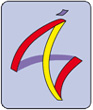 ASOCIACIÓN NACIONAL PARA LA DEFENSA DEL PATRIMONIO DE LOS INSTITUTOS HISTÓRICOS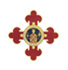 Miembro de la Orden Civil de Alfonso X el SabioNOTICIAS 22-II-2020

Queridos todos.Nuestro compañero Biel Alomar, del IES Ramon Llull, nos envía una noticia aparecida en el Diario de Mallorca en la que reivindican la figura del catedrático de matemáticas represaliado durante la guerra y en el que piden su reconocimiento y la revocación de la sentencia de su condena. Ello se enmarca dentro del día de la Memoria Histórica fijado por el ayuntamiento de Palma todos los 24 de febrero aniversario del fusilamiento del que fue alcalde de Palma hasta julio de 1936. Noticia en el Diario de MallorcaComo en varios Institutos en este año, el Padre Suárez de Granada celebra el 175 aniversario de su fundación. Resaltamos que nuestro presidente honorario, Luis Castellón, impartirá dentro de dicha programación el próximo martes día 25 una conferencia como podréis tanto en el enlace al programa con en el enlace al cartel anunciador VER CARTEL.  VER DOCUMENTO: Programa 175 aniversario IES Padre Suárez.  Desde Tenerife, nos informan de la exposición que han inaugurado en en el IES Canarias Cabrera Pinto el sábado 15 de este mes de febrero. Además de la nota de prensa que se hizo para los medios antes de su inauguración. Nuestra colega Mariló Torres, como responsable y organizadora, junto a los profesores de la Asociación de Amigos y el apoyo del Instituto, por supuesto, se ha organizado con los fondos de su centro esta exposición de Grabados. Asistieron a la inauguración la Consejera de Educación y el Viceconsejero de Cultura.  https://www.turismodelalaguna.com/goya-y-otros-grandes-grabadores/Información sobre la exposición: La Sala de la Planta Alta del Cabrera Pinto acoge, nuevamente, una exposición organizada por el Centro IES Canarias Cabrera Pinto con los materiales que forman parte de los fondos de sus museos.En esta ocasión, bajo el título de “Goya y otros grandes grabadores”, se muestra una selección de láminas de algunos de los más importantes grabadores de finales del siglo XVIII y del XIX. Se exponen 25 grabados que corresponden a una de las conocidas series de La Calcográfica, Real Academia de Bellas Artes de San Fernando, y que versa sobre las importantes pinturas con las que contaban los Reales Sitios en España.Entre las estampas expuestas hay ocho obras de Goya quien, a finales del siglo XVIII, se inicia en el arte del grabado abriendo láminas sobre la pintura de Velázquez, pertenecen a la Serie Velázquez de Goya. Son los inicios en la estampación de quién es considerado el más grande grabador de todos los tiempos. El espectador podrá admirar en esta exposición las láminas resultantes de grandes obras de Murillo, Zurbarán, Rosales, El Greco, Goya… entre otros.La colección de grabados del IES Canarias Cabrera Pinto, parte de la cual se expone en la Sala, llegó al Centro en 1906. Procede de la Real Academia de Bellas Artes de San Fernando y cuenta con obras de las más importantes series de La Calcografía Nacional.Imagen exposición 1   Imagen exposición 2Teruel también tiene un instituto que está de celebraciones, las noticias sobre el 175 aniversario del Vega del Turia son: han creado una web en la que están  "colgando" la agenda del 175 (Cita en el Vega), artículos sobre la historia del centro (Escaparate) y testimonios y recuerdos de alumnos y profesores, actuales y pasados (Estas que fueron tus aulas).http://ytodavíatantoqueenseñar.iesvegadelturia.es/

Sin más y esperando nuevas noticias, os deseo lo mejor.Un abrazoAlberto AbadPresidente de la ANDPIHASOCIACIÓN NACIONAL PARA LA DEFENSA
DEL PATRIMONIO DE LOS INSTITUTOS HISTÓRICOS

Gran Vía, 61 . 18001 GRANADA
Inscrita en el Registro Nacional de Asociaciones: Grupo 1/ Sección 1/ Nº 596855

www.asociacioninstitutoshistoricos.org 